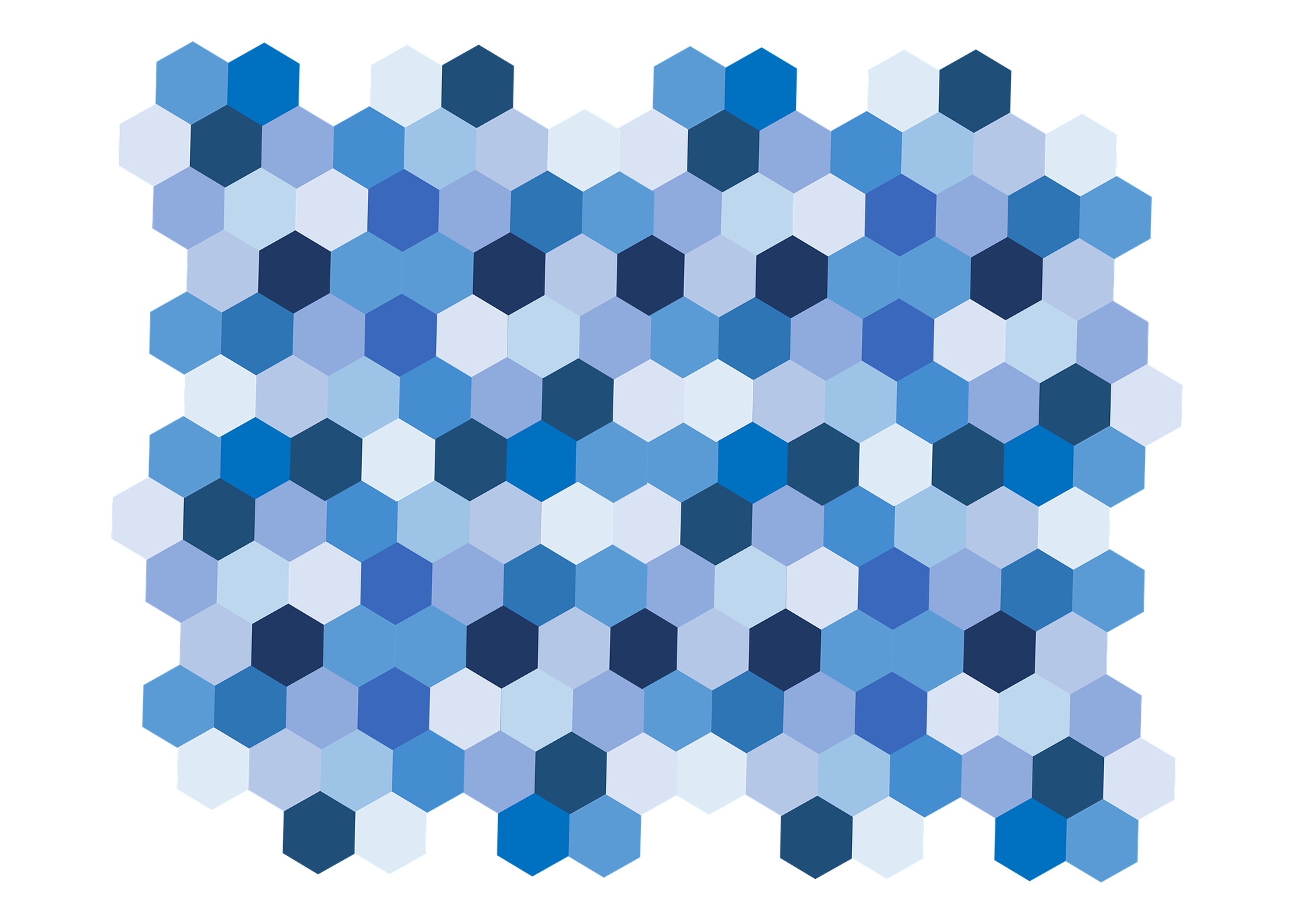 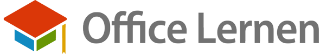 KWMontagDienstagMittwochDonnerstagFreitagSamstagSonntag521Neujahr123456Heilige 3 Könige782910111213141531617181920212242324252627282953031KWMontagDienstagMittwochDonnerstagFreitagSamstagSonntag5123456678910111271314151617181982021222324252692728KWMontagDienstagMittwochDonnerstagFreitagSamstagSonntag91234510678Int. Frauentag910111211131415161718191220212223242526132728293031KWMontagDienstagMittwochDonnerstagFreitagSamstagSonntag13121434567Karfreitag891510Ostermontag11121314151616171819202122231724252627282930KWMontagDienstagMittwochDonnerstagFreitagSamstagSonntag181Tag der Arbeit234567198910111213142015161718Christi Himmelfahrt19202121222324252627282229Pfingst-montag3031KWMontagDienstagMittwochDonnerstagFreitagSamstagSonntag221234235678Fronleichnam9101124121314151617182519202122232425262627282930KWMontagDienstagMittwochDonnerstagFreitagSamstagSonntag26122734567892810111213141516291718192021222330242526272829303131KWMontagDienstagMittwochDonnerstagFreitagSamstagSonntag311234563278910111213331415Mariä Himmelfahrt161718192034212223242526273528293031KWMontagDienstagMittwochDonnerstagFreitagSamstagSonntag351233645678910371112131415161738181920Weltkindertag2122232439252627282930KWMontagDienstagMittwochDonnerstagFreitagSamstagSonntag3914023Tag der Dt. Einheit4567841910111213141542161718192021224323242526272829443031Reformat-ionstagKWMontagDienstagMittwochDonnerstagFreitagSamstagSonntag441Allerheiligen2345456789101112461314151617181947202122Buß- und Bettag232425264827282930KWMontagDienstagMittwochDonnerstagFreitagSamstagSonntag481234945678910501112131415161751181920212223245225Weihnachten26Weihnachten2728293031